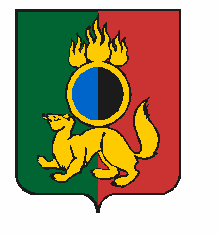 АДМИНИСТРАЦИЯ ГОРОДСКОГО ОКРУГА ПЕРВОУРАЛЬСКПОСТАНОВЛЕНИЕг. ПервоуральскО подготовке и проведении мероприятия,посвященного 78-й годовщине со Дня началаВеликой Отечественной войны1941 – 1945 годов на территориигородского округа ПервоуральскВ целях подготовки и проведения в городском округе Первоуральск мероприятия, посвященного 78-й годовщине со Дня начала Великой Отечественной войны
1941 – 1945 годов, учитывая всемирно-историческое значение Победы над фашизмом в Великой Отечественной войне 1941 – 1945 годов и в целях координации деятельности органов исполнительной власти, органов местного самоуправления и общественных объединений по подготовке и проведению 78-й годовщины со Дня начала Великой Отечественной войны 1941 – 1945 годов, рассмотрев результаты согласования с заинтересованными структурами, Администрация городского округа ПервоуральскПОСТАНОВЛЯЕТ:1. Организовать и провести 22 июня 2019 года с 11:30 до 12:00 часов на Мемориале Славы мероприятие, посвященные 78-й годовщине со Дня начала Великой Отечественной войны 1941 – 1945 годов на территории городского округа Первоуральск, – День памяти и скорби.2. Отделу развития потребительского рынка, предпринимательства и туризма Администрации городского округа Первоуральск (Кудинова Т.И.) рекомендовать руководителям предприятий общественного питания и торговли, расположенных на территории городского округа Первоуральск, а также субъектам предпринимательской деятельности, осуществляющим торговое обслуживание мероприятий на территории городского округа Первоуральск, не производить продажу алкогольной продукции, в том числе пива, в радиусе 150 метров от места проведения мероприятия с 10:30 до 14:00 часов 22 июня 2019 года.3. Рекомендовать Отделу Министерства внутренних дел Российской Федерации по городу Первоуральску (Черников А.Н.), Государственному бюджетному учреждению здравоохранения Свердловской области «Станция скорой медицинской помощи город Первоуральск» (Сорокин А.В.), Первоуральскому муниципальному бюджетному учреждению «Первоуральская городская служба спасения» (Чернышев А.Ф.), Федеральному государственному казенному учреждению «10 отряд Федеральной противопожарной службы МЧС России по Свердловской области» (Атамурадов Р.С.) обеспечить необходимый и достаточный состав сил и средств постоянной готовности для оперативного реагирования в случае чрезвычайной ситуации во время проведения мероприятия, посвященного Дню памяти и скорби.6. Рекомендовать Отделу Министерства внутренних дел Российской Федерации по городу Первоуральску (Черников А.Н.) оказать содействие организаторам мероприятия в охране общественного порядка во время проведения мероприятия, посвященного Дню памяти и скорби.7. Рекомендовать предприятиям и организациям всех форм собственности, организаторам мероприятий:– обеспечить подготовку и проведение мероприятий в соответствии с правилами и требованиями, установленными действующим законодательством, регламентирующим порядок проведения мероприятий с массовым пребыванием людей;– принять меры по обеспечению круглосуточной охраны памятников, мемориалов, воинских захоронений и иных объектов, увековечивающих Победу в Великой Отечественной войне, расположенных на обслуживаемой территории;– обеспечить должный контроль за сохранностью используемой в ходе проведения мероприятий атрибутики и исключения фактов пренебрежительного к ней отношения;– принять меры, направленные на повышение уровня антитеррористической защищенности объектов с массовым пребыванием людей;– принять меры, направленные на проверку действенности схем эвакуации, а также средств экстренной связи с правоохранительными органами перед проведением массовых мероприятий;– обеспечить максимальное использование инженерно-технического оборудования обеспечения безопасности и ограничения доступа, а также технические средства, которые с учетом размеров и весовых характеристик позволят предотвратить внезапное проникновение транспортных средств в места проведения мероприятий.8. Владельцам зданий, на фасадах и в помещениях которых размещены мемориальные доски, обеспечить:– приведение мемориальных досок, а также части фасада, на которых они размещены в надлежащий вид;– постоянный контроль над состоянием и сохранностью мемориальных досок;– недопущение размещения на фасадах надписей, листовок.9. Опубликовать настоящее постановление в газете «Вечерний Первоуральск» и разместить на официальном сайте городского округа Первоуральск.10. Контроль за исполнением настоящего постановления возложить на заместителя Главы Администрации городского округа Первоуральск по управлению социальной сферой и организационной работе Васильеву Любовь Валентиновну.Глава городского округа Первоуральск						       И.В. Кабец14.06.2019№943